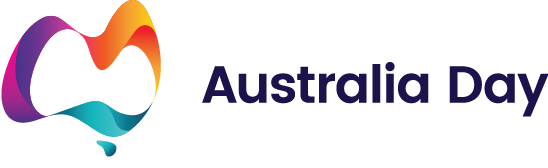 YOUNG CITIZEN OF THE YEARNOMINATION FORM 2024Details of group/organisation being nominated:Name: .....................................................................................................................................Occupation: ............................................................... Age under 25 years: Yes / NoAddress: ............................................................................................................................................................Postcode: ................... Email: ...........................................................................................................................Phone: ................................................................. Telephone (Bus): ................................................................Email: .................................................................................................................................................................Details of the person submitting the nomination:Name: ................................................................................................................................................................Organisation represented (if any): .................................................................................................................Address: ............................................................................................................................................................Postcode: ..................... Email: .........................................................................................................................Phone: ……...…………............................................ Telephone (Bus): .................................................................Signature: ...................................................................................................................................................List details showing participation within the community:...................................................................................................................................................................................................................................................................................................................................................................................................................................................................................................................................................................................................................................................................................................................................................................................................................................................................................................................................................................................................................................................................................................................................................................................................................................................................................................................................................................................................................................................................................................................................................................................................................................................................................................................................................................................................................................................................................................................................................................................................................................................................................................................................................................................................................................................................................................................................................................................................................................................................................................................................................................................................................................................................................................................................................................................................................................................................................................................................................................................................................................................................................................................................................................................................................................................................................................................................................................................................List details showing the nominated being active in youth issues:............................................................................................................................................................................................................................................................................................................................................................................................................................................................................................................................................................................................................................................................................................................................................................................................................................................................................................................................................................................................................................................................................................................................................................................................................................................................................................................................................................................................................................................................................................................................................................................................................................................................................................................................................................................................................................................................................................................................................................................................................................................................................................................................................................................................................................................................................................................................................................................................................................................................................................................................................................................................................................................................................................................................................................................................................................................................................................................................................................................................................................................List details showing they are a positive role model to peers:...............................................................................................................................................................................................................................................................................................................................................................................................................................................................................................................................................................................................................................................................................................................................................................................................................................................................................................................................................................................................................................................................................................................................................................................................................................................................................................................................................................................................................................................................................................................................................................................................................................................................................................................................................................................................................................................................................................................................................................................................................................................................................................................................................................................................................................................................................................................................................................................................................................................................................................................................................................................................................................................................................................................................................................................................................................................................................................................................................................................................................................................................................................................................................................................................................................................................................................................................................................................................................................................................................................................................................................................List any activities undertaken that promote the welfare and wellbeing of the Ararat Rural City Community:................................................................................................................................................................................................................................................................................................................................................................................................................................................................................................................................................................................................................................................................................................................................................................................................................................................................................................................................................................................................................................................................................................................................................................................................................................................................................................................................................................................................................................................................................................................................................................................................................................................................................................................................................................................................................................................................................................................................................................................................................................................................................................................................................................................................................................................................................................................................................................................................................................................................................................................................................................................................................................................................................................................................................................................................................................................................List details showing outstanding achievements in academic, sporting, cultural, environment, civic responsibility:............................................................................................................................................................................................................................................................................................................................................................................................................................................................................................................................................................................................................................................................................................................................................................................................................................................................................................................................................................................................................................................................................................................................................................................................................................................................................................................................................................................................................................................................................................................................................................................................................................................................................................................................................................................................................................................................................................................................................................................................................................................................................................................................................................................................................................................................................................................................................................................................................................................................................................................................................................................................................................................................................................................................................................................................................................................................................................................................................................................................................................................Other persons who may be contacted for further information about the nominee:Name:	...........................................................			Name: ................................................................Position: ......................................................			Position: .............................................................Address: ......................................................			Address: .............................................................	     ......................................................			  	     .............................................................Phone: ……….................................................			Phone: ………….....................................................	Please return this completed form to:Ararat Rural City CouncilAttention: Executive Officer59 Vincent Street, orPO Box 246Ararat Vic 3377By 5.00pm Wednesday 10 January 2024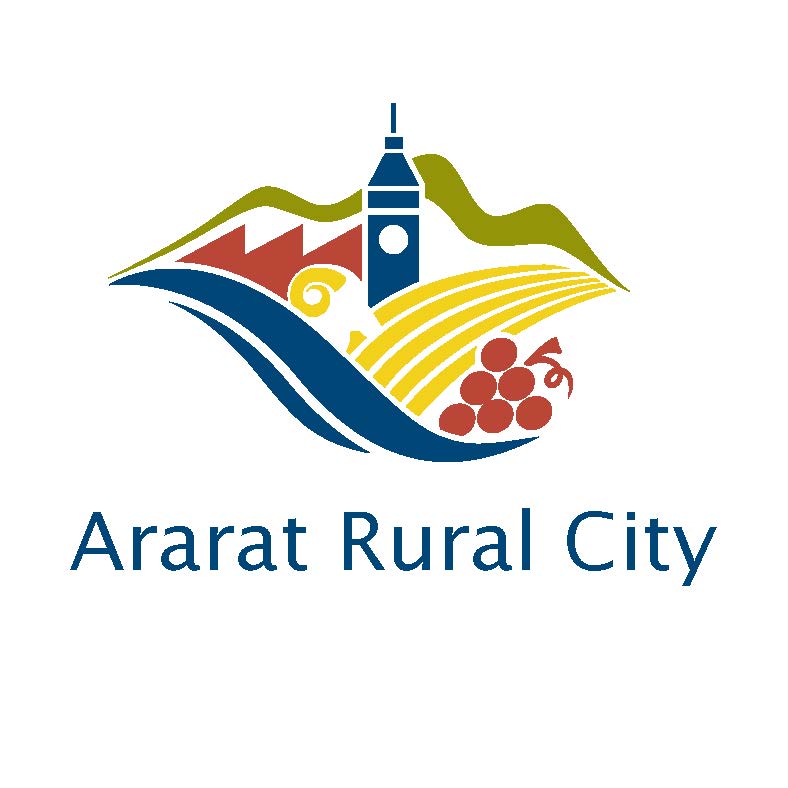 